Art 6/7 CTFAlberta Education has outlined 14 competency focused learning outcomes for CTF courses as listed below (which has been pulled directly from the Alberta Education website).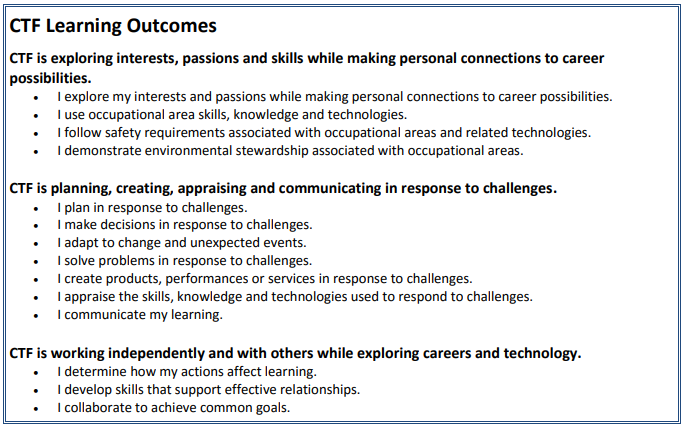 The aim for Art 6/7 CTF is to hit on the following competencies:I explore my interests and passions while making personal connections to career possibilities.  I use occupational area skills, knowledge and technologies. I plan in response to challenges.  I make decisions in response to challenges.  I adapt to change and unexpected events.  I solve problems in response to challenges.  I create products, performances or services in response to challenges.Art 6/7 CTF will be an exploration of various styles and to introduce students to some artistic techniques.  As a class we will explore 6 artistic concepts of style and technique which are listed below. After a topic is introduced, students will work upon projects connected to the technique.The goal of this CTF is to find creative projects that inspire students and allow them to express themselves while doing their best to incorporate techniques or inspiration discussed in class. Below is a list of styles & techniques that will be discussed in class:Colour TheoryLine and ShapeRe-creationStippling/Hatching/Cross-HatchingSculptureArtistic careersClass ExpectationsBe working on a self-selected or assigned projectCome to class prepared with a pencil, and art book Incorporate each of the concepts discussed in at least one piece of workClean up after yourselfKeep the volume downRun all projects by me and show me final worksBe creative, art is about self-expressionA NOTE ON CTF ASSESSMENT PRACTICES:The assessment plan supports the understanding that not all students learn the same way and at the same pace. The assessment practices serve a number of purposes, including: assess student achievement of learning outcomes provide behaviour descriptors personalize assessment differentiate instruction plan effective learning activitiesdetermine a student’s background knowledge and skillsidentify student strengthsdetermine a student’s next learning stepsGradeDescriptionExcellentExemplary performance of outcome(s); evidence shows in-depth understanding and independent work habits.ProficientSkilled performance of outcome(s); evidence shows solid understanding and occasionally guided  work habits.SatisfactoryAcceptable performance of outcome(s); evidence shows generally accurate understanding and guided work habits.LimitedPartial performance of outcomes; evidence shows inaccurate understanding and ongoing support is needed during work.InsufficientInsufficient evidence to show the student has an acceptable performance of the outcome(s).  The work must be improved and resubmitted.